Literacy/TopicWatch the 10 Minute Challenge by J.M. Joseph on Authorfy:  https://authorfy.com/10minutechallenges/You will use this challenge to plan and write a narrative.  I would like you to link this to your learning on World War I – the mystery package could be sent to a soldier on the front lines in Europe, or maybe a soldier has sent a letter back to a family member or friend.  Use the narrative as a chance to show off both your writing skills and your knowledge of the topic.If you are unable to access the video, it asks you to create a mysterious package.  When the package arrives, the receiver should take their time opening it and build the suspense.  What could be inside?  What does it feel like?  The package contains a magical object.  What does it do?  Does it transport the receiver somewhere else?  Does it let them ‘see’ what the sender is doing at that very moment?  Is it a powerful object?Use this scene as the basis for your narrative.SpellingsContinue with the next set of spellings.  The resources for these can be found in the home learning content for Weeks 3 & 4.Mathshttps://whiterosemaths.com/homelearning/year-6/Complete Summer Term Week 3.  These lessons are a recap of the fractions work that we did earlier in the year.MusicLook at the music lesson on BBC Bitesize:  https://www.bbc.co.uk/bitesize/articles/zkx3bdmHave a go at activities 1 & 2.  Alongside activity 2, I will try to learn Somewhere Only We Know on the piano over half-term in the hope that we may be able to form a socially distanced Year 6 choir in the near future.If you are unable to access the website, please see the screenshot below for activity 1.  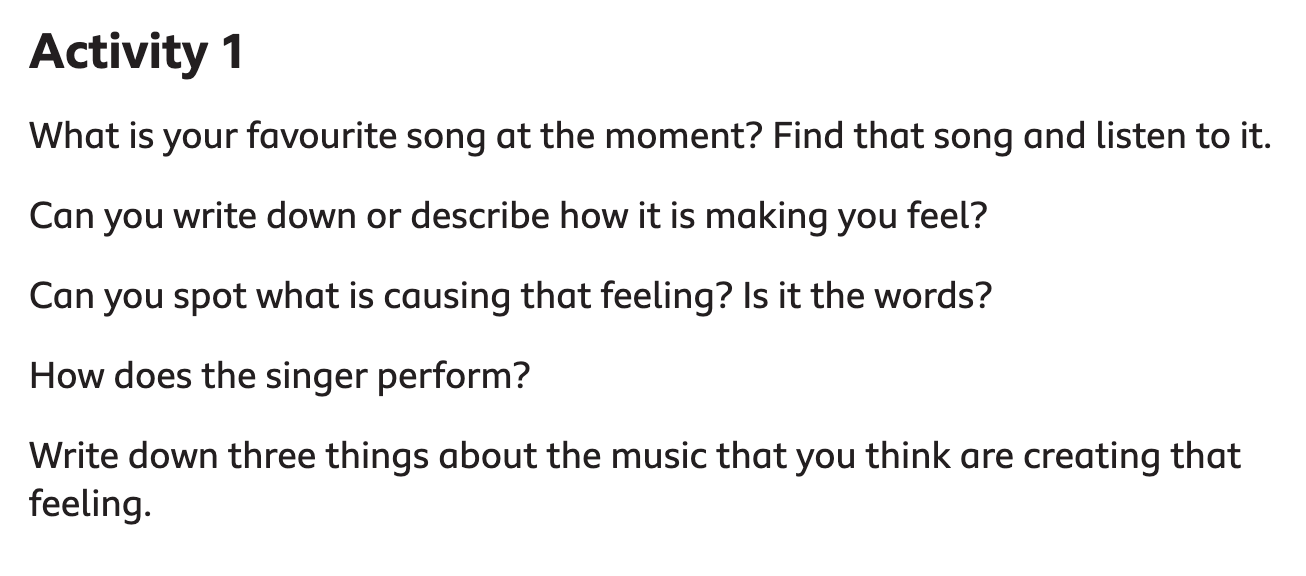 The song to learn in activity 2 is Somewhere only we know by Keane/Lily Allen.ReadingContinue to read The Skylark’s War.  If you still need a copy, they are available to collect from school.  Choose a character and plot their storyline so far on an emotions graph.